Карелия: вдоль Ладожского озераМинск – Полоцк – Сортавала – Полоцк – Минск Программа тураДень 1. Выезд из МинскаВыезд из Минска в 18:00. Ночной переездДень 2. Дегустация карельских настоек. Долина водопадовПрибытие в Карелию.Парк дикой природы «Долина водопадов». Система прогулочных троп выстроена вдоль реки Ихаланйоки, на которой расположено подряд 4 водопада. ( входной билет за дополнительную плату)Переезд в г. ЛахденпохьяВ Лахденпохье для вас проведут дегустацию карельских бальзамов и настоек (входит в стоимость), расскажут про состав и свойства каждого из них. После дегустации можно приобрести понравившийся вкус для себя или в качестве сувенира родным и близким.Подъем на гору Паасонвуори (входные  билеты за дополнительную плату)– городище древних карел. Высота самой горы – 80 метров, с ее вершины открывается чудесный вид на лес и реку Хелюлянйоки. Во время восхождения вы познакомитесь с карельским лесом и просто насладитесь чистым воздухом и атмосферой спокойствия!Заселение в отель в г. СортавалаСвободное время в городеДень 3. Белые мосты. Горный парк РускеалаЗавтрак в отеле.НОВИНКА! Эксклюзивная экскурсия к водопаду Белые мосты + посещение Гранатового карьера (доп. плата).Вас ждёт увлекательное путешествие к древним водопадам Карелии, а именно:посещение двух водопадов в деревне Койриноя (каскадные водопады Койриноя 1 и 2);посещение водопада «Белые мосты» (Юканкоски), который считается самым высоким в Карелии;посещение Гранатового карьера, где Вам выдадут молотки и зубила, расскажут историю и покажут, как добывается гранат-альмандин. Каждый сможет увезти себе полудрагоценный камушек, добытый самостоятельно!Завершится экскурсия чаепитием у костра с традиционными карельскими калитками.Посещение  мраморного каньона Рускеала. Вас ждет пешеходная прогулка по парку: отвесные берега мраморных озер с прозрачной водой в красивейшей чаше из рускеальского мрамора с оборудованными смотровыми площадками   и глубокие штольни  с красивейшей подсветкой не оставят никого равнодушными. ( входные билеты за доп.плату)Возвращение в отель. ОтдыхДень 4. Водные экскурсии на о. Валаам или Ладожские шхерыЗавтрак. Освобождение номеров. Экскурсия в подарок! Знакомство с производством изделий из карельского шунгита . Целебные свойства камня известны уже более трех столетий. Шунгит — это минерал, аналога которому нет — как по целебным качествам, так и по многообразию свойств. Удивительный камень: все, что вредит людям и живым существам, он убивает и поглощает, а все, что полезно — концентрирует и восстанавливает! Релаксация в шунгитовой комнате. Приобретение сувениров на память, полезно — концентрирует и восстанавливает!Предлагаем посетить одну из водных экскурсий на выбор:Природная экскурсия «Ладожские шхеры». Ладожские шхеры представляют собой цепь скалистых островов, обрамляющих изрезанную бухтами и узкими проливами береговую линию в северо-западной части Ладожского озера. Здесь расположено около 500 островов, разделенных лабиринтом узких проливов. За Ладожскими шхерами давно закрепилась слава одного из живописнейших уголков на Северо-Западе. Вас ждет увлекательная экскурсия на быстроходном катере с повествованием о загадках карельского края, великолепные пейзажи Ладожских шхер, а также пешая прогулка по нескольким из островов.Паломническая экскурсия на о. Валаам (зависит от погодных условий) -  переход по Ладожскому озеру на остров Валаам (45 минут), где вас ожидает следующая программа: обзорная экскурсия по центральной усадьбе Валаамского Ставропигиального Спасо-Преображенского мужского монастыря. Посещение главного собора, где находятся святые мощи Преподобных Сергия и Германа Валаамских,  Валаамская икона Божией Матери. Посещение Игуменского кладбища. «Древний  Валаамский распев» — концерт певчих монастыря.По окончании экскурсионной программы отправление в Минск.  Ночной переезд.День 5. Прибытие в МинскПрибытие в Беларусь в утреннее время (ориентировочно в 08:00-09:00).График выездов и стоимостьВ стоимость входит:Проезд комфортабельным автобусом по маршруту;Услуга сопровождающего группы;2 ночлега в отеле;2 завтрака;Экскурсионное обслуживание по программе;Посещение центра Шунгита;Дегустация карельских настоек.Дополнительно оплачивается:Выбор места в автобусе – 10 BYN на человека;Комплекс  «Долина водопадов» (350 RUB);Входной билет г. Паасо (400 RUB);Горный парк «Рускеала» (600 RUB);Экскурсия к водопаду Белые мосты (2000 RUB);Экскурсия на о. Валаам (5000 RUB);Экскурсия по Ладожским Шхерам (2500 RUB).Туристическое агентство «Вит-Орбис» не несет ответственности за изменение программы тура. Туристический оператор оставляет за собой право вносить некоторые изменения в программу тура без уменьшения общего объема и качества услуг, осуществлять замену заявленных отелей на равнозначные (в случае обстоятельств, вызванных причинами, от фирмы не зависящими). Туристический оператор не несет ответственности за задержки, связанные с простоем на границах, пробками на дорогах. Время  прибытия указаны ориентировочно.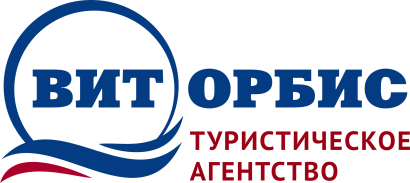          Республика Беларусь 210009                                г. Витебск, ул. Чапаева 4-38                                                            Тел./факс: +375 (212) 265-500МТС: +375 (29) 5-110-100                     www.vitorbis.com      e-mail: vitorbis@mail.ruВыезды		Стоимость на человека10.05.2024 - 14.05.2024120 $ + 200 BYN08.06.2024 - 12.06.2024120 $ + 200 BYN15.06.2024 - 19.06.2024120 $ + 200 BYN22.06.2024 - 26.06.2024120 $ + 200 BYN29.06.2024 - 03.07.2024120 $ + 200 BYN06.07.2024 - 10.07.2024120 $ + 200 BYN13.07.2024 - 17.07.2024120 $ + 200 BYN20.07.2024 - 24.07.2024120 $ + 200 BYN27.07.2024 - 31.07.2024120 $ + 200 BYN03.08.2024 - 07.08.2024120 $ + 200 BYN10.08.2024 - 14.08.2024120 $ + 200 BYN17.08.2024 - 21.08.2024120 $ + 200 BYN24.08.2024 - 28.08.2024120 $ + 200 BYN31.08.2024 - 04.09.2024120 $ + 200 BYN07.09.2024 - 11.09.2024120 $ + 200 BYN